<<Դրախտի դարպասները>> (“Врата рая”,  реж.  А. Вайда) գեղարվեստական ֆիլմ երեխաների խաչակրաց արշավանքների մասին: Գյուղում մի խաչակիր ասպետ հովվի միջոցով լուր է տարածում, որ Երուսաղեմը պետք է ազատագրեն անմեղ երեխաները: Գյուղի երեխաները լսեցին հովվին և ճանապարհ ընկան, քանի որ սիրում ու վստահում էին նրան: Ճանապարհին նրանց միացան այլ գյուղերի երեխաները: Միացավ նաև մի վանական, ով նախկինում խաչակիր ասպետ էր: Նա զղջացել էր իր կատարած կողոպուտների և սպանությունների համար և որոշել էր դառնալ վանական իր մեղքերը քավելու : Վանականը կարծում էր, որ այդ երեխաները ուզում են ազատել Երուսաղեմը: Որոշ ժամանակ նրանց հետ շփվելով նա համոզվեց, որ երեխաները գնում են Երուսաղեմ ոչ թե Աստծուն սիրելով, այլ իրենց անձնական նկատառումներով: Նա հասկացավ, որ այդպիսի արշավանքը չի կարող իր նպատակին հասնել և փորձեց երեխաներին կանգնեցնել, տուն վերադարձել, բայց նրան չհաջողվեց: Երեխաներից ոչ ոք չհասավ Երուսաղեմ: Նրանց մի մասը մահացավ հիվանդություններից և սովից, մի մասը խեղդվեց ծովում, իսկ մյուս մասը գերի վաճառվեց: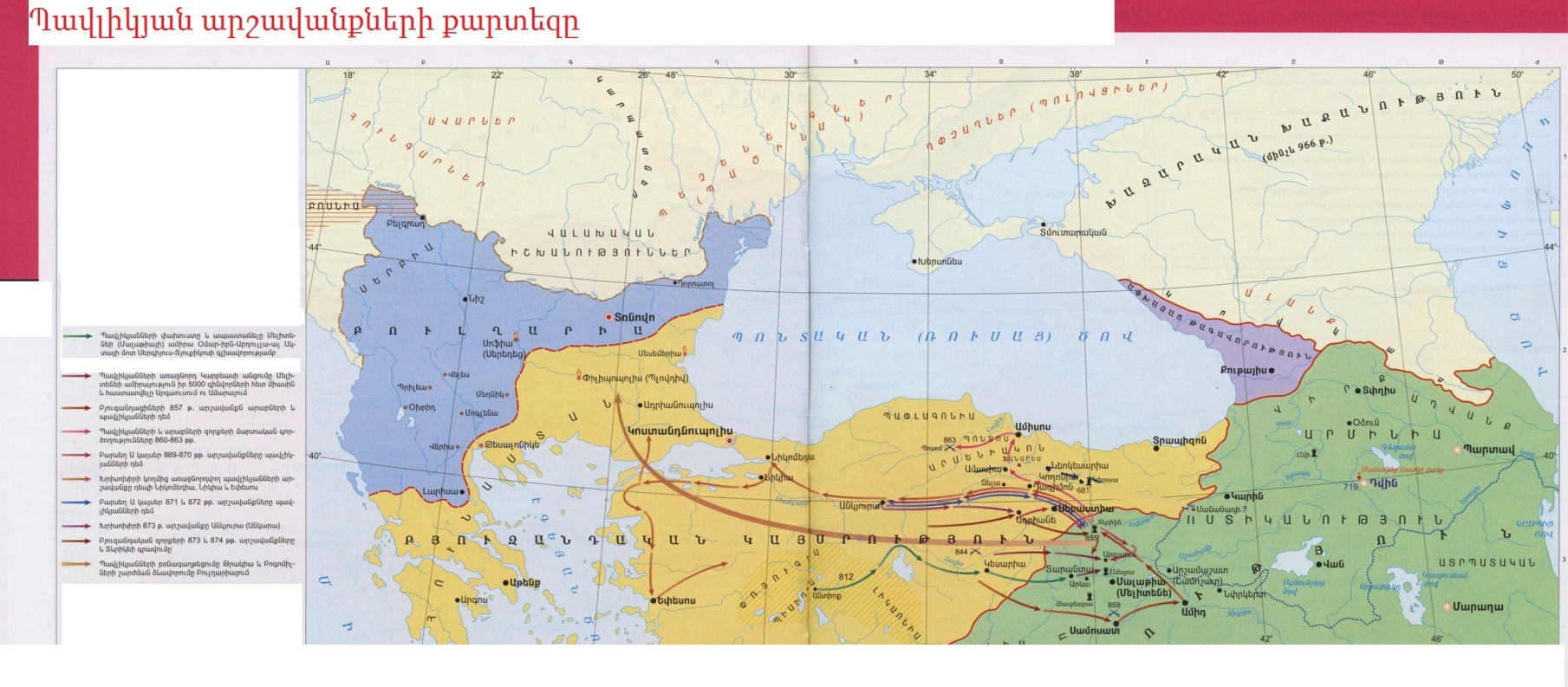 Հայոց պատմության 9-11 դարերը խորհրդանիշներով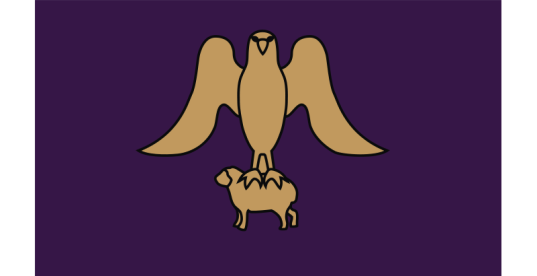 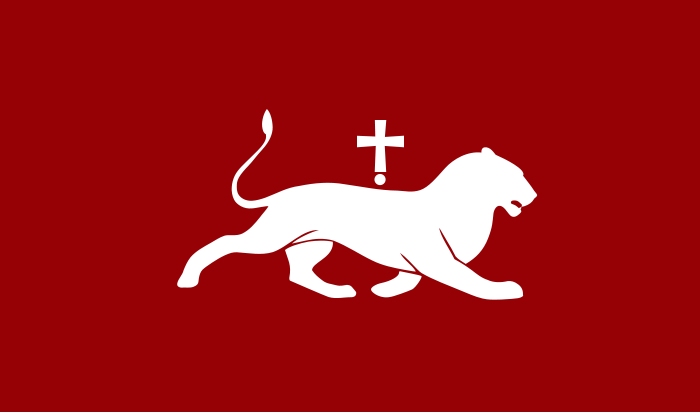 Բագրատունյաց տոհմի դրոշը                         Բագրատունյաց տոհմի զինանշանը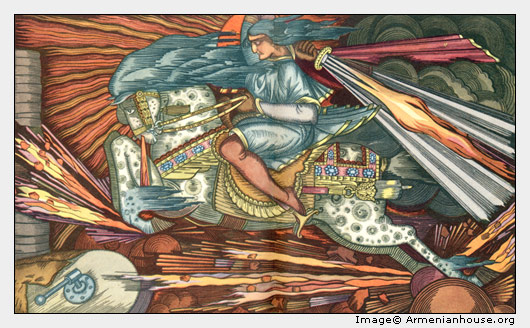 Սասունցի Դավիթ 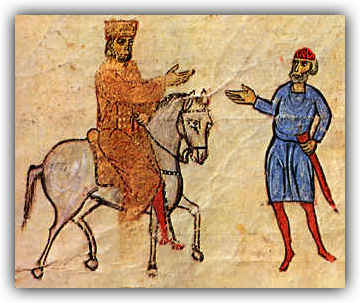 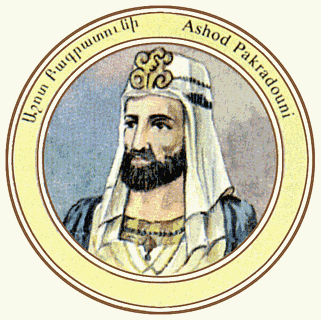 Աշոտ Ա Բագրատունի                                                             Վասիլ Ա կայսր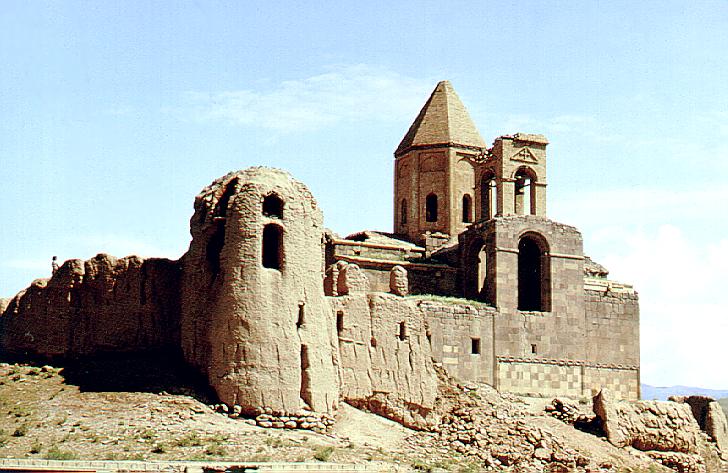 Երնջակ գավառի բերդ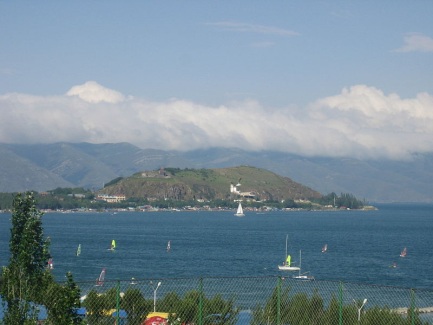 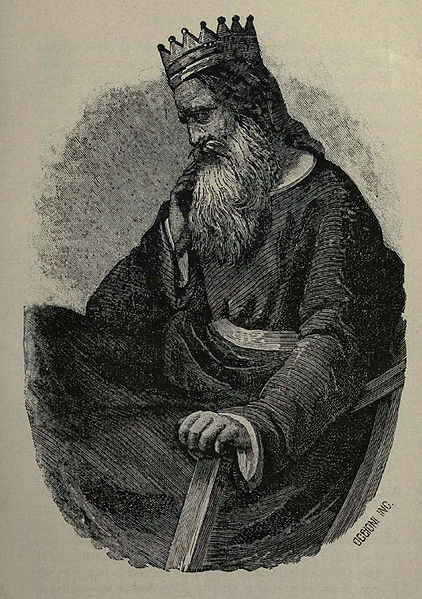 Աշոտ Բ Երկաթ՝ Հայաստանի շահնշահ                             Սևանա լճի թերակղզի (նախկինում՝ Սևանա կղզի)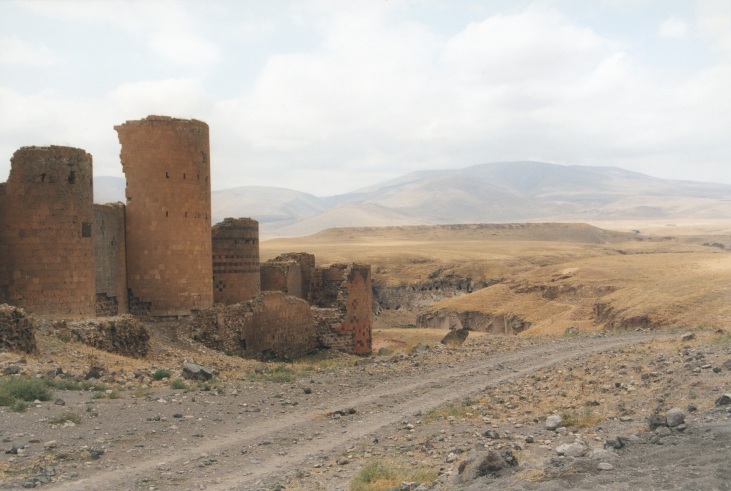 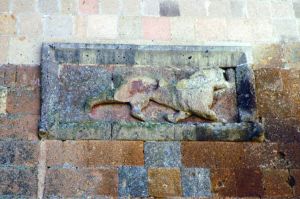 Անի մայրաքաղաքի զինանշանը՝ վազող հովազը                 Անի մայրաքաղաքի պարիսպները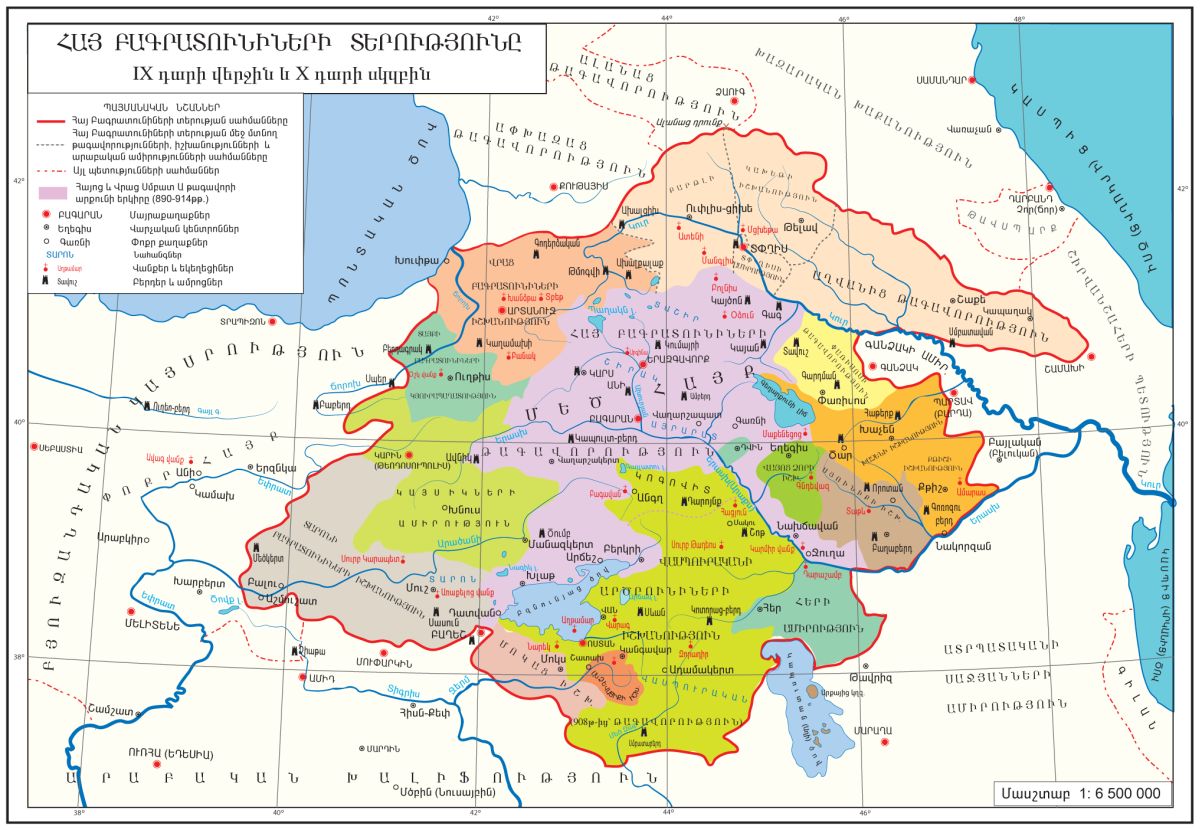 Անիի թագավորությանը ենթակա թագավորություններ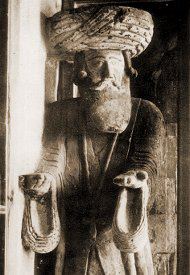 Գագիկ Ա՝ թագավոր Հայոց և Վրաց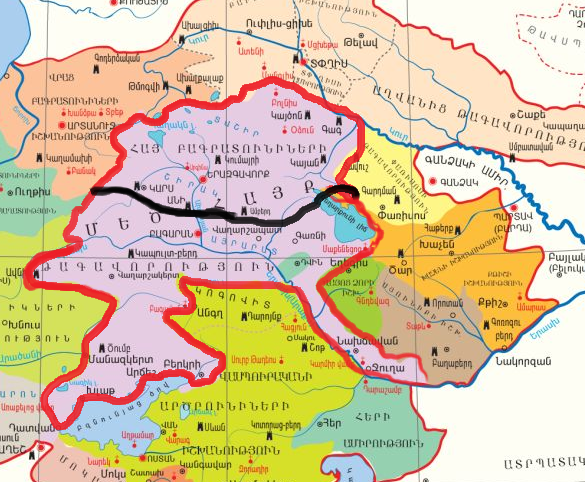 Անիի թագավորության մասնատումը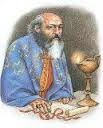 Պետրոս Գետադարձ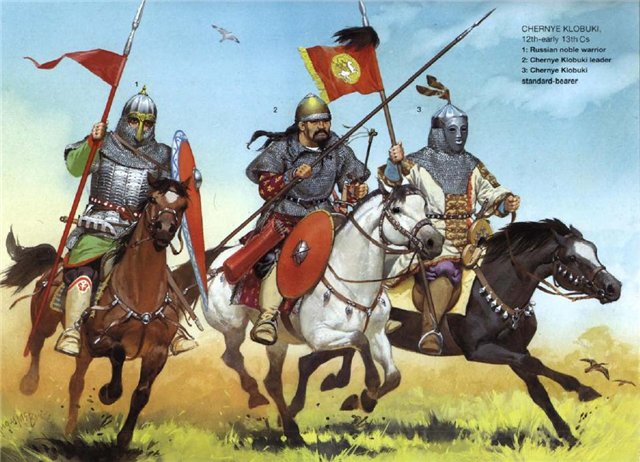 Սելջուկ թուրքեր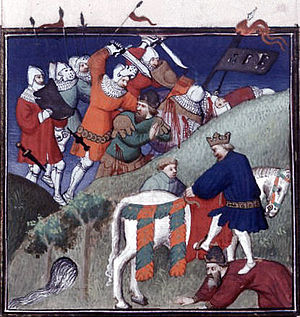 Մանազկերտի ճակատամարտՖրիկը  (մոտ 1230-ական թթ- մոտ 1310-ական թթ) միջնադարյան մեծատաղանդ հայ բանաստեղծ էր:Աստուած արդար և յիրաւի, 
Եւ ողորմած յամենայնի. 
Հանդէս ունիմ բան մի վիճի, 
Թէ դու լսես քո ծառայի: 
Այս է զարմանք հիանալի, 
Որ կու լինի վերայ երկրի. 
Եւ հիացումն ազգի ազգիմ 
Զոր տեսանեմք ի յաշխարհի... 
Արդ այս բանս է հիանալի, 
Եւ առաւել զարմանալի, 
Թէ մեկ Ադամ և յԵւայէ, 
Որքա՞ն ազգեր ծնան յերկրի:Սիրանուշ Ասատրյան, 7-1 դասարանԱրաբական արշավանքներՍելջուկ-թուրքական արշավանքներԱռաջին 3 արշավանքները հետազոտական և ավարառուական բնույթ էին կրում (640, 642, 650 թթ.):Առաջին 3 արշավանքները հետազոտական և ավարառուական բնույթ էին կրում (1047, 1048, 1054 թթ.):701 թ. նվաճեցին արևելյան Հայաստանը:1064 թ. նվաճեցին ամբողջ Հայաստանը:Ստեղծվեց Արմինիա ոստիկանություն, որի կազմում առաջացան ամիրայություններ:Սելջուկյան սուլթանության տրոհումից հետո առաջացան ամիրայություններ:Հայկական զինված ուժերի հրամանատարը հայոց սպարապետն էր:Ցրվեց հայոց այրուձին, կազմալուծվեց բանակը:Երկիրը ավերվեց, բնակչությունը սպանվեց և գերեվարվեց:Երկիրը ավերվեց, բնակչությունը սպանվեց և գերեվարվեց:Հատկապես տուժեց գյուղատնտեսությունը՝ արգավանդ դաշտավայրերը դարձան արոտավայր:Տուժեց գյուղատնտեսությունը, ավերվեցին քաղաքները:Հալածվեցին նախարարական տոհմերըՀալածվեցին նախարարական տոհմերըՀայերի արտագաղթ (հիմնականում դեպի Բյուզանդիա):Հայերի արտագաղթ (հիմնականում դեպի Բյուզանդիա):Հայ ժողովուրդի բոլոր խավերի միասնական ազատագրական պայքար:Հայ ժողովուրդի բոլոր խավերի միասնական ազատագրական պայքար:Արաբական խալիֆայությունը թուլացավ գահակալական անվերջ կռիվներից, ինչը հնարավորություն տվեց հայերին հիմնել Բագրատունյաց թագավորությունը:Սելջուկյան սուլթանությունը թուլացավ և տրոհվեց գահակալական կռիվներից, ինչը հնարավորություն տվեց հիմնել Զաքարյանների իշխանությունը: